Character Name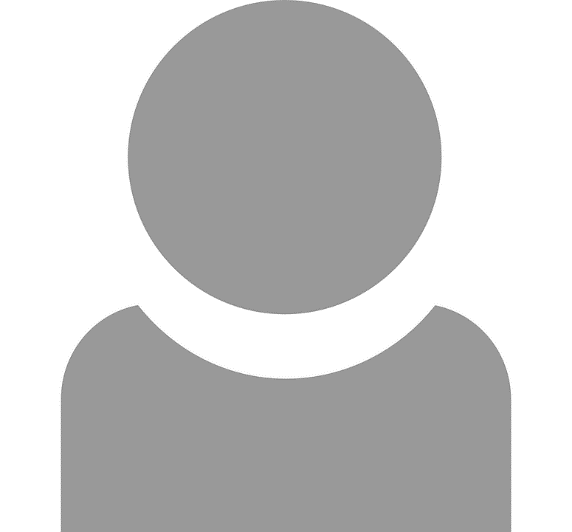 FULL NAME: Jonathan Alexander DoeDATE OF BIRTH: January 1, 2000AGE: 19HAIR COLOR: RedEYE COLOR: GreenPORTRAYED BY: HimselfBIOGRAPHYInsert your complete back story here. This is for you, the writer. Take as long as you need to cover the basics about your character: their parents, other family, their childhood, and what they liked to do growing up. Basically, anything that would pertain to them when we meet them would help tremendously. CHARACTER STORY ARCThis section is to kind of map where they’re going in the story. You don’t have to do this for every character, but I highly recommend doing this for the main characters. Write down how you want them to change from the beginning to the end. This is where you state your goals for this character and who they are as a person. Give yourself the time to get to know their journey before you start writing.